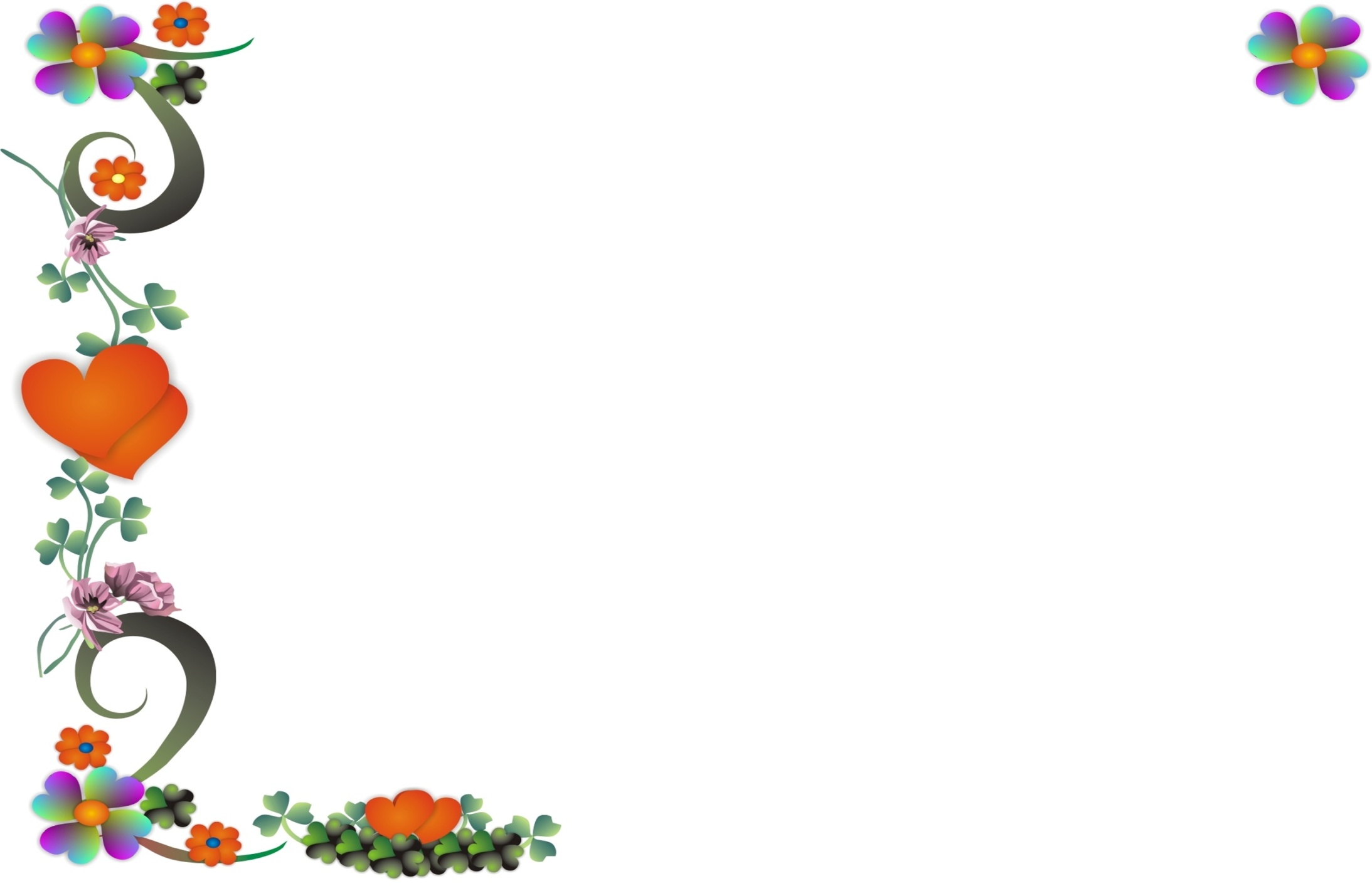 June 2023SUNMONTUEWEDTHUFRISAT134567891011121314151617192021222324252627282930Notes:Notes: